COMMONWEALTH OF MASSACHUSETTS BOARD OF REGISTRATION IN NURSING250 Washington Street, Room 3C Boston, MA 02108And Via ZoomWednesday, May 17, 2023 9:00 am I I hour 30 Minutes I (UTC-04:00) Eastern Time (US & Canada) Event address for attendees:https://us06wcb.zoom.us/j/862505397 I 4Join by Phone:+1-602-333-0032 US Toll+1-888-270-9936 US Toll FreeAccess code: 247716Minutes of the Regularly Scheduled Board MeetingWednesday, May 17, 2023Board Members Present In Room 3CNoneBoard Members Present Via Audio Or VideoL. Kelly, DNP, RN, CNP, ChairpersonK. Crowley, DNP, RNM. Harty, LPNA. Joseph, MDL. Keough, PhD, RN, CNP (Arrived at 9:20am)M. McAuliffe, DNP, RNJ. Monagle, PhD, RNV. Percy, MSN, RNC. Norris, LPNA. Sprague, BS, RNL. Wu, MBA, RN (Arrived at 9: I ?am)Board Members Not P1·esentA. Alley, MSN, RN, Vice ChairpersonK.A. Barnes, JD, RPhD. Nikitas, BSN, RNR. Reynolds, PhD, MSN, RNStaff Present In Room 3CP. Scott, Licensing CoordinatorS. Gaun, Office Support Specialist IV. Pettigrew, Office Support Specialist IK. Jones, Probation Compliance OfficerStaff Not PresentL. Hillson, PhD, MSN, RN, Assistant Director for Policy and Research0. Ah1eyi, JD, Board CounselStaff Present Via Audio Or VideoC. MacDonald, DNP, RN, Executive Director1-1. Cambra, JD, RN, Deputy Executive DirectorM. Jardonnet, JD, Board CounselS. Waite, DNP, RN, Nursing Education CoordinatorH. Caines Robson, MSN, RN, Nursing Education CoordinatorP. McNamee, MS, RN, Nursing Practice CoordinatorC. DeSpirito, JD, BSN, RN, Complaint Resolution CoordinatorL. Almeida, RN, Nursing Investigations SupervisorM. Waksmonski, MSN, RN, SARP CoordinatorG. Velez Rivera, MBA, SARP Monitoring CoordinatorM. Toner, SARP Monitoring CoordinatorL. Ferguson, ParalegalTOPIC:Call to Order & Determination of QuorumDISCUSSION:L. Kelly confirmed by roll call that a quorum of the Board members was present and announced that the meeting was being recorded.	•ACTION:At 9:00 a.m., L. Kelly, DNP, RN, CNP, Chairperson, called the May 17, 2023 Regularly Scheduled Board Meeting to order..TOPIC:Approval of AgendaDISCUSSION:S. Waite stated Agenda Item VIII B. 1. Quinsigamond Community College Practical Nursing Program will be deferred. S. Waite stated Agenda Item VIII B. 2. Salem State University Baccalaureate Degree Nursing Program does not need to be heard and will be removed. S. Waite will be presenting all Education Items on the Agenda.ACTION:Motion by L. Kelly, seconded by K. Crowley, and voted by roll call with K. Crowley, M. Harty,A. Joseph, L. Kelly, M. McAuliffe, J. Monagle, C. NmTis, V. Percy, and A. Sprague unanimously in favor to approve the Agenda as revised.Motion can"ies.TOPIC:Approval of Draft Minutes for the April 12, 2023 Meeting of the Board of Registration in Nursing, Regular Session Via ZoomDISCUSSION:None.ACTION:Motion by L. Kelly, seconded by K. Crowley, and voted by roll call with K. Crowley, M. Harty,A. Joseph, L. Kelly, M. McAuliffe, J. Monagle, C. Norris, V. Percy, and A. Sprague unanimously in favor to accept the Minutes of the April 12, 2023, Regularly Scheduled Board Meeting.Motion carries.TOPIC: Reports, Announcements and Administrative Matters AnnouncementsDISCUSSION:C. MacDonald announced that in June, the Board vote for Chair and Vice Chair for the next fiscal year.C. MacDonald stated that this month Board Members will receive a nomination ballot via email with directions on how to complete it and who to submit it to. C. MacDonald further stated that there will be open voting for the Chairs at the June Board Meeting and those chosen for those roles will assume those duties beginning at the July Board Meeting.C. MacDonald reminded Board members to sign up for the June and July Complaint Committee Meetings.C. MacDonald informed Board members that they will be receiving emails on who to notify regarding absences due to change of staff.ACTION:So noted.TOPIC: SARPActivity ReportDISCUSSION:M. Waksmonski was available for questions.ACTION:So noted.TOPIC: SARPSubstance Addiction Recovery Evaluation Committee (SAREC) Appointment Public Member Seat (S. Roberts)DISCUSSION:M. Waksmonski announced new Public Member Seat S. Roberts.ACTION:Motion by L. Kelly, seconded by K. Crowley, and voted by roll call with K. Crowley, M. Harty,A. Joseph, L. Kelly, M. McAuliffe, J. Monagle, C. Norris, V. Percy, and A. Sprague unanimously in favor to accept the recommendation of appointment of S. Roberts.Motion carries.TOPIC: Probation Staff Action ReportDISCUSSION:K. Jones was available for questions.ACTION:So noted.TOPIC: PracticePractice Coordinator Staff ReportDISCUSSION:P. McNamee was available for questions.ACTION:So noted.TOPIC: EducationNursing Education Staff ReportDISCUSSION:H. Robson was available for questions.ACTION:So noted.TOPIC: Education244 CMR 6.05 (3)(b) Annual ReportsQuinsigamond Community College Practical Nursing ProgramDISCUSSION:Deferred.ACTION:Deferred.TOPIC: Education244 CMR 6.05 (3)(b) Annual ReportsSalem State University Baccalaureate Degree Nursing ProgramDISCUSSION:DefetTed.ACTION:Deferred.TOPIC: Education244 CMR 6.05 (3)(b) Annual RepmisUniversity of Massachusetts Dartmouth Baccalaureate Degree Nursing Program - Represented by Assistant Dean K. Barnett, present by Zoom audio and videoDISCUSSION:S. Waite summarized her previously distributed memorandum and attached exhibits to the Board.K. Barnett stated that the school is confident on having the resources in place to support students.K. Barnett stated that over the past few years, they have hired into two (2) 24-hour positions that give the school permanent faculty that teach in the clinical area up the three (3) days a week. K. Barnett stated that with these new positions, the school can have consistency in clinical faculty and can support the increased numbers.ACTION:Motion by L. Kelly, seconded by K. Crowley and voted by roll call with K. Crowley, M. Harty,A. Joseph, L. Kelly, L. Keough, J. Monagle, C. Norris, V. Percy, A. Sprague, and L. Wu in favor to accept to accept the staff report finding and continue with approval status at this time.M. McAuliffe recused.Motion carries.TOPIC: Education244 CMR 6.11 Discontinuance or Termination of an Approved Nursing Education Program Bay State College Associate Degree Nursing Program - Represented by Nurse AdministratorJ. Verstreken, present by Zoom audio and videoDISCUSSION:S. Waite summarized her previously distributed memorandum and attached exhibits to the Board.J. Verstreken stated that they had successfully pin all 26 students of the May 2023 cohort and are due to walk in commencement on Friday, May 19, 2023. J. Verstreken stated that the 18 students of the August 2023 cohort are on track for a successful program completion and will be pinned on August 17, 2023. J. Verstreken stated the May 2024 cohort are the remaining students, and at the time of the initial notification in Januaty 2023, there were 40 students in that cohort. J. Verstreken informed the Board that the college appealed, and the upholding of that appeal was sent in late March of 2023. J. Verstreken elaborated that at that time there was one(!) academic withdrawal, with 12 students withdrawing with full refunds and had transferred to Lawrence Memorial Regis. J. Verstreken stated five (5) students withdrew all together for reasons they failed to disclose. J. Verstreken noted that 22 students remained in mid-March of 2023. J. Verstreken further noted that of those 22 students, one(!) has self-transferred to the University of Rhode Island, and all the remaining 21 students have identified their destination of preference which is largely Quincy College. J. Verstreken emphasized that the students will be equally distributed per the shtdents' preferences between the Quincy and Plymouth campuses.J. Verstreken noted the registrar for Bay State is currently located in California and serves as the registrar for the sister school, and regarding the records maintenance, J. Verstreken had identified Parchment as the keeper but still needed to identify a physical space. J. Verstreken stated that Bay State had received numerous rejections from schools that had been approached, and she will speak again with the registrar on the final keeper ofrecords.K. Crowley asked S. Waite about two (2) documents in the memo that were not provided, with one (I) being indicated as provided since the report went out. K. Crowley asked if S. Waite received the Department of Higher Education's notification. S. Waite indicated that the notification was not received.J. Verstreken stated that she is in contact with S. Brown at Massachusetts DHE and is certain that she most likely has it. She will provide it to the Board.A. Joseph wanted to clarify that the records are available digitally, but a physical home has not been found for them yet. J. Verstreken confirmed that was correct from her understanding, but it has been hard to find a college that is willing to take on the burden of the record keeping.ACTION:Motion by L. Kelly, seconded by K. Crowley, and voted by roll call with K. Crowley, M. Harty,A. Joseph, L. Kelly, M. McAuliffe, J. Monagle, C. Norris, V. Percy, and A. Sprague in favor to:	Accept the recommendation to accept Bay State Associate Degree Nursing Program's 244CMR.6.1 l Notification of Termination.Direct the program to provide by June 17, 2023 monthly updates on the educational plan, contactinformation for record keepers, the final acceptance notification change and the final approvalacceptance for change from the U.S. Department of Education.Failure to provide directives outlined by the established due date will result in the Board's evaluation of the program.L. Wu abstained.Motion carries.TOPIC: EducationNCLEX Report and Explanation of DataDISCUSSION:S. Waite was available for questions.ACTION:So noted.TOPIC: Requests for License Reinstatement- None.DISCUSSION:None.ACTION:None.TOPIC: Strategic Development, Planning and Evaluation Presentation/ReportProposed Revisions to Advisory Ruling 94-02: Infusion TherapyDISCUSSION:P. McNamee summarized her previously distributed memorandum and attached exhibits to the Board.P. McNamee informed the Board of minor revisions to be made before posting to the website.ACTION:Motion by L. Kelly, seconded by K. Crowley and voted by roll call with K. Crowley, M. Hatty,A. Joseph, L. Kelly, L. Keough, M. McAuliffe, J. Monagle, C. Norris, V. Percy, A. Sprague, and L. Wu unanimously in favor to accept the Advismy Ruling 94-02 with previously discussed revisions.Motion catTies.TOPIC: Strategic Development, Planning and Evaluation Topics for Next AgendaDISCUSSION:None.ACTION:So noted.TOPIC:G.L. c. 112, s. 65C SessionDISCUSSION:None.ACTION:Motion by L. Kelly, seconded by L. Keough, and voted by roll call with K. Crowley, M. Harty, A. Joseph,L. Kelly, L. Keough, M. McAuliffe, J. Monagle, C. Norris, V. Percy, A. Sprague and L. Wu unanimously in favor to convene the G.L. c. 112, s. 65C Session at 9:39 a.m.G.L. c. 112, s. 65C Session 9:55 a.m. to 10:53 a.m.TOPIC:Adjudicatory SessionDISCUSSION:None.ACTION:Motion by L. Kelly, seconded by K. Crowley and voted by roll call with K. Crowley, M. Harty,A. Joseph, L. Kelly, L. Keough, M. McAuliffe, J. Monagle, C. Norris, V. Percy, A. Sprague and L. Wu unanimously in favor to convene the Adjudicatory Session at I 0:53 a.m. to deliberate on proposed final decisions and orders, and rulings on pending adjudicato1y matters.Adjudicatory Session 10:53 a.m. to 11:00 a.m.TOPIC:G.L. c.30A, §21 Executive SessionDISCUSSION:None.ACTION:Motion by L. Kelly , seconded by K. Crowley, and voted by roll call with K. Crowley, M. Harty,A. Joseph, L. Kelly, L. Keough, M. McAuliffe, J. Monagle, C. Norris, V. Percy, A. Sprague and L. Wu unanimously in favor to convene the Executive Session at 11:00 a.m. as per Purpose One of G.L. c.30A,§21 (a)(l).G.L. c. 30A, § 21 Executive Session 11:16 a.m. to 3.22 p.m.TOPIC:AdjournmentDISCUSSION:None.ACTION:Motion by L. Kelly, seconded by K. Crowley and voted by roll call with K. Crowley, M. Harty,A. Joseph, L. Kelly, L. Keough, M. McAuliffe, J. Monagle, C. Norris, V. Percy, A. Sprague, and L. Wu unanimously to adjourn the meeting at 3:22 p.m. Motion carries.Minutes of the Board's May 17, 2023, Regularly Scheduled Meeting were approved by the Board on October 11, 2023.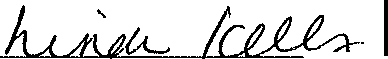 Linda Kelly, DNP,	P ChairpersonBoard of Registration in NursingAgenda with exhibits list attached.Commonwealth of Massachusetts Board of Registration in NursingNotice of the Regularly Scheduled Meeting Regular Session250 Washington Street Conference Room 3CBoston, Massachusetts 02108And Via ZoomWednesday, May 17, 2023 9:00 am 11 hour 30 Minutes I (UTC-04:00) Eastern Time (US & Canada)Event address for attendees: https://us06web.zoom.us/j/86250539714Join by Phone:+1-602-333-0032 US Toll+1-888-270-9936 US Toll FreeAccess code: 247716Wednesday, May 17, 2023PRELIMINARY AGENDA AS OF 5/5/23 10·50amIf you need reasonable accommodations in order to participate in the meeting, contact the DPH ADA Coordinator Erin Bartlett at erin.bartlett2@mass.gov in advance of the meeting. While the Board will do its best to accommodate you, certain accommodations may require distinctive requests or the hiring of outside contractors and may not be available if requested immediately before the meeting.VI.PROBATIONProbation Staff Action ReportTermination of Probation/ Stayed Probation - NoneRequest for Notice of Violation and Further Discipline - NoneReport None NoneKJVII.PRACTICEPractice Coordinator Staff ReportReportPMVIII.EDUCATIONNursing Education Staff Report244 CMR 6.05 (3)(b) Annual ReportsQuinsigamond Community College Practical Nursing ProgramSalem State University Baccalaureate Degree Nursing ProgramUniversity of Massachusetts Dartmouth Baccalaureate Degree Nursing Program244 CMR 6.11 Discontinuance or Termination of an Approved Nursing Education ProgramBay State College Associate Degree Nursing ProgramNCLEX Report and Explanation of Data2023 Q1 NCLEX Report Explanation of Data2023 Q1 NCLEX Repot MA Graduates Regardless of State of Licensure2023 Q1 NCLEX Report MA Licensure Candidates Regardless of State of EducationEDUCATIONNursing Education Staff Report244 CMR 6.05 (3)(b) Annual ReportsQuinsigamond Community College Practical Nursing ProgramSalem State University Baccalaureate Degree Nursing ProgramUniversity of Massachusetts Dartmouth Baccalaureate Degree Nursing Program244 CMR 6.11 Discontinuance or Termination of an Approved Nursing Education ProgramBay State College Associate Degree Nursing ProgramNCLEX Report and Explanation of Data2023 Q1 NCLEX Report Explanation of Data2023 Q1 NCLEX Repot MA Graduates Regardless of State of Licensure2023 Q1 NCLEX Report MA Licensure Candidates Regardless of State of EducationReportHCREDUCATIONNursing Education Staff Report244 CMR 6.05 (3)(b) Annual ReportsQuinsigamond Community College Practical Nursing ProgramSalem State University Baccalaureate Degree Nursing ProgramUniversity of Massachusetts Dartmouth Baccalaureate Degree Nursing Program244 CMR 6.11 Discontinuance or Termination of an Approved Nursing Education ProgramBay State College Associate Degree Nursing ProgramNCLEX Report and Explanation of Data2023 Q1 NCLEX Report Explanation of Data2023 Q1 NCLEX Repot MA Graduates Regardless of State of Licensure2023 Q1 NCLEX Report MA Licensure Candidates Regardless of State of EducationMemoLHEDUCATIONNursing Education Staff Report244 CMR 6.05 (3)(b) Annual ReportsQuinsigamond Community College Practical Nursing ProgramSalem State University Baccalaureate Degree Nursing ProgramUniversity of Massachusetts Dartmouth Baccalaureate Degree Nursing Program244 CMR 6.11 Discontinuance or Termination of an Approved Nursing Education ProgramBay State College Associate Degree Nursing ProgramNCLEX Report and Explanation of Data2023 Q1 NCLEX Report Explanation of Data2023 Q1 NCLEX Repot MA Graduates Regardless of State of Licensure2023 Q1 NCLEX Report MA Licensure Candidates Regardless of State of EducationMemoSWEDUCATIONNursing Education Staff Report244 CMR 6.05 (3)(b) Annual ReportsQuinsigamond Community College Practical Nursing ProgramSalem State University Baccalaureate Degree Nursing ProgramUniversity of Massachusetts Dartmouth Baccalaureate Degree Nursing Program244 CMR 6.11 Discontinuance or Termination of an Approved Nursing Education ProgramBay State College Associate Degree Nursing ProgramNCLEX Report and Explanation of Data2023 Q1 NCLEX Report Explanation of Data2023 Q1 NCLEX Repot MA Graduates Regardless of State of Licensure2023 Q1 NCLEX Report MA Licensure Candidates Regardless of State of EducationMemoSWEDUCATIONNursing Education Staff Report244 CMR 6.05 (3)(b) Annual ReportsQuinsigamond Community College Practical Nursing ProgramSalem State University Baccalaureate Degree Nursing ProgramUniversity of Massachusetts Dartmouth Baccalaureate Degree Nursing Program244 CMR 6.11 Discontinuance or Termination of an Approved Nursing Education ProgramBay State College Associate Degree Nursing ProgramNCLEX Report and Explanation of Data2023 Q1 NCLEX Report Explanation of Data2023 Q1 NCLEX Repot MA Graduates Regardless of State of Licensure2023 Q1 NCLEX Report MA Licensure Candidates Regardless of State of EducationMemoHCREDUCATIONNursing Education Staff Report244 CMR 6.05 (3)(b) Annual ReportsQuinsigamond Community College Practical Nursing ProgramSalem State University Baccalaureate Degree Nursing ProgramUniversity of Massachusetts Dartmouth Baccalaureate Degree Nursing Program244 CMR 6.11 Discontinuance or Termination of an Approved Nursing Education ProgramBay State College Associate Degree Nursing ProgramNCLEX Report and Explanation of Data2023 Q1 NCLEX Report Explanation of Data2023 Q1 NCLEX Repot MA Graduates Regardless of State of Licensure2023 Q1 NCLEX Report MA Licensure Candidates Regardless of State of EducationMemoHCREDUCATIONNursing Education Staff Report244 CMR 6.05 (3)(b) Annual ReportsQuinsigamond Community College Practical Nursing ProgramSalem State University Baccalaureate Degree Nursing ProgramUniversity of Massachusetts Dartmouth Baccalaureate Degree Nursing Program244 CMR 6.11 Discontinuance or Termination of an Approved Nursing Education ProgramBay State College Associate Degree Nursing ProgramNCLEX Report and Explanation of Data2023 Q1 NCLEX Report Explanation of Data2023 Q1 NCLEX Repot MA Graduates Regardless of State of Licensure2023 Q1 NCLEX Report MA Licensure Candidates Regardless of State of EducationReportHCREDUCATIONNursing Education Staff Report244 CMR 6.05 (3)(b) Annual ReportsQuinsigamond Community College Practical Nursing ProgramSalem State University Baccalaureate Degree Nursing ProgramUniversity of Massachusetts Dartmouth Baccalaureate Degree Nursing Program244 CMR 6.11 Discontinuance or Termination of an Approved Nursing Education ProgramBay State College Associate Degree Nursing ProgramNCLEX Report and Explanation of Data2023 Q1 NCLEX Report Explanation of Data2023 Q1 NCLEX Repot MA Graduates Regardless of State of Licensure2023 Q1 NCLEX Report MA Licensure Candidates Regardless of State of EducationReportHCRIX.REQUESTS FOR LICENSE REINSTATEMENT· NONENoneX.STRATEGIC DEVELOPMENT, PLANNING AND EVALUATIONA.  Presentation / Report1. Proposed Revisions to Advisory Ruling 92-04 Infusion TherapyB, Topics For Next AgendaMemo and Proposed Revisions to Advisory RulingPMLUNCH BREAKXI.M.G.L. c. 112, § 65C SESSIONCLOSED SESSIONXII.M.G.L. c. 30A, § 18 ADJUDICATORY SESSIONCLOSED SESSIONXIII.EXECUTIVE SESSIONThe Board will meet in Executive Session as authorized pursuant to M.G.L. c.30A, § 21(a)(1) for the purpose of discussing the reputation, character, physical condition or mental health, rather than professional competence, of an individual, or to discuss the discipline or dismissal of, or complaints or charges brought against, a public officer, employee, staff member or individual.Specifically, the Board will discuss and evaluate the Good Moral Character and Massachusetts Department of Children and Families Cases as required for registration for pending applicants.Specifically, the Board will discuss and evaluate the reputation, character, physical condition or mental health, rather than professional competence, of licensees relevant to their petitions for license status change.Specifically, the Board will discuss and evaluate the reputation, character, physical condition or mental health, rather than professional competence, of licensees relevant to their compliance with the term of monitored licensed practice or participation in the Board's Substance Addiction Recovery Program.Approval of prior executive session minutes in accordance with M.G.L. c. 30A, § 22(1) for sessions held during the April 12, 2023 meeting.CLOSED SESSIONCLOSED SESSION5:00 p.m.XIV.ADJOURNMENT